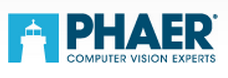 PersberichtStereocamera krijgt blauwe projector en GigE Als vervolg op de Ensenso N10 met USB, komt IDS nu met een actieve stereocamera met een POE gigabit Ethernet interface: de Ensenso N20. Uitgerust met twee 1,3 megapixel CMOS-sensoren, beschikt de camera over een bredere field of view en kan daarmee grote volumes tot op een afstand van 3 meter waarnemen. Samen met een krachtigere projector met blauwe  biedt hij meer detail en preciezere 3D-data, ook bij moeilijke oppervlakten. De GigE interface maakt kabellengtes tot 100 meter mogelijk omdat dankzij Power over Ethernet (PoE) geen externe voeding nodig is. 
IndustrieelNet als de voorgaande versie levert de Ensenso N20 hoogte-informatie die op basis van het stereovisieprincipe berekend wordt uit de textuur va n een object, die versterkt wordt met een ‘geprojecteerde hoge resolutie textuur’. De geïntegreerde projector projecteert random patronen op het te bekijken oppervlak, zodat details en plaatsen zonder textuur die voorheen niet zichtbaar waren in beeld worden gebracht en met elke opname een nagenoeg foutloos 3D-beeld ontstaat. Ondanks de projector, is de camera compact. De robuuste aluminium behuizing meet 175x50x50 millimeter en is dankzij de schroefverbindingen geschikt voor extreme industriële omgevingen. 3D-robotvision en multicameraDe camera komt met een interface voor de Halcon-bibliotheek van MvTec en een uitgebreide Software Development Kit (SDK), die identiek is voor zowel de GigE- als USB-modellen. De software is daarnaast geoptimaliseerd voor robot- en multicameratoepassingen: de gegevens van meerdere onderling verbonden 3D-camera’s worden automatisch tot één 3D-dataset samengevoegd, waardoor een object gelijktijdig van verschillende kanten kan worden bekeken. Ook kan door het toepassen van meerdere camera’s het werkgebied en de nauwkeurigheid naar nagenoeg elke wens worden aangepast. Hierbij kunnen ook andere USB 2.0-, USB 3.0- of GigE- uEye camera’s van IDS worden gebuikt om bijvoorbeeld extra kleurinformatie of een barcode aan het 3D-beeld toe te voegen. Direct binpickenAndere interessante features van de SDK zijn sub-sampling en binning, waarmee zeer flexibele data en framerates mogelijk zijn (tot 80 Hz) en een hand-oog kalibratie voor eenvoudigere realisatie van binpickingtoepassingen. De Ensenso N20 is vooraf gekalibreerd en dus ‘out of the box’” direct in te zetten. Hij is verkrijgbaar met diverse brandpuntsafstanden. Via de website www.ids-imaging.com is middels een selectietool snel het juiste model voor een toepassing te vinden. Hier is ook uitgebreide aanvullende gebruikersinformatie te vinden, inclusief Ensenso- en Halcon-trainingen. Over iDS
IDS Imaging Development Systems GmbH is een vooraanstaand producent van industriële camera’s die bekend zijn onder de naam uEye en Ensenso. Twaalf jaar geleden introduceerde iDS als eerste de USB bus als interface voor industriële visioncamera’s. iDS geniet naast een ‘Duitse’ kwaliteitsreputatie tegen ‘zachte prijzen’ het imago van ‘ontwikkelaar van wellicht de beste driver ter wereld’ die al haar camera’s, USB 2.0, 3.0 en GigE bestuurt. Een visionair gedachtegoed en modulaire concepten stellen de klanten van iDS in staat om innovatieve en individuele toepassingen te ontwikkelen. Professionele componenten voor machinevision worden exclusief en duurzaam in Duitsland ontwikkeld en 100 procent lokaal geproduceerd, om vervolgens wereldwijd te worden toegepast. Kijk voor meer informatie op www.ids-imaging.com.Over Phaer
Phaer neemt een unieke positie in als het gaat om het resultaatgericht advies over- en de toelevering van hoogwaardige computervisioncomponenten. Uitgangspunt is altijd de inzet van producten van technologieleidende fabrikanten, en van het geven van toegang tot de expertise, de R&D en productie- en logistieke infrastructuur van die fabrikanten. Zodoende wordt door een technologische voorsprong de marktpositie van de klant en zijn product nu en in de toekomst zeker gesteld. De kennis van Phaer ten aanzien van technologie en applicaties verkort het R&D-traject en ‘time to market’ van haar klanten. Phaer is onder andere partner en/of leverancier van Halcon, CCS, e2v, IDS, Imperx, Kowa, Photonfocus, Schneider-Kreuznach, Volpi, Fujinon, Pentax, Opto Engineering, Componentsexpress, BitFlow en Z-Laser. Kijk voor meer informatie op www.phaer.eu. Het persbericht, inclusief beeld in hoge resolutie, zijn te downloaden via www.phaer.eu/nl/pers.Fotobijschrift
Ensenso N20: 1.3 megapixel stereocamera met GigE interface en geïntegreerde projectorContact
Phaer
Koenraad Van De Veere 
T: + 32 9 261 61 60
E: k@phaer.eu